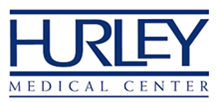 INTERVENTIONAL RADIOLOGY TECHNOLOGISTPosting Number – 1389 Part Time GENERAL SUMMARY:  Operates specialized x-ray/imaging equipment for angiographic and interventional procedures for diagnostic purposes.  Participates in quality assessment and continuous quality improvement activities and complies with all appropriate safety and infection control standards, also performs all job duties and responsibilities in a courteous and customer-focused manner according to the Hurley Family Standards of Behavior.SUPERVISION RECEIVED: Works under the overall supervision of the departmental director or designee who reviews work for conformance to established policies, procedures, and standards.  RESPONSIBILITIES AND DUTIES:1. Schedules and prepares patient for special procedures.  Images and processes special procedures studies and confirms delivery into PACS system.2. Performs special procedures exams and CT-guided/assisted procedures.  Positions patient to best visualize anatomic area of interest.  Provides and respects ability, comfort, physical, psychological, and educational needs of patient.3. Under authority of physician, administers intravenous media and/or medications Observes patient for reactions and responds appropriately.4. Promptly and accurately charges for procedures and supplies. 5. Marks and processes images for delivery to PACS system.6. Operates computerized equipment necessary to perform duties.7. Requisitions and maintains adequate inventory of necessary drugs and supplies.8. Assists in in-service of newly hired departmental personnel.  Supervises, instructs, and evaluates radiology students in special procedure techniques.  Provides oversight, instructs, and assists in evaluation of trainees.9. Assists in cleaning procedure rooms and equipment.  10. May perform work of Registered Diagnostic Radiological Technologist.11. Demonstrates effective judgment and ability to understand, react effectively and treat (if appropriate) unique needs of patient age groups served.12. Performs other duties as required.  MINIMUM ENTRANCE REQUIREMENTS:• Completion of a recognized educational program in Diagnostic Radiology.• Six (6) months of work experience as a registered Radiologic Technologist performing special procedures/interventional exams.  Successful completion of the Hurley Medical Center six-month on-the-job special procedures training program shall be allowed to substitute for the experience requirement.• Working knowledge of the methods and techniques of diagnostic imaging, including positioning patients, adjusting and operating equipment, and processing and developing x-ray films.• Knowledge of human anatomy as related to special procedures.• Knowledge of effective methods and techniques in administering special procedures x-rays, the hazards involved for equipment operators and patients, and effective precautionary measures.• Ability to maintain records and files of photographic work.• Ability to maintain harmonious relationships with physicians, patients, Medical Center personnel, and the general public.NECESSARY SPECIAL QUALIFICATIONS:• Registration by the American Registry of Radiological Technologists (ARRT) in radiography (R).http://careers.hurleymc.com/